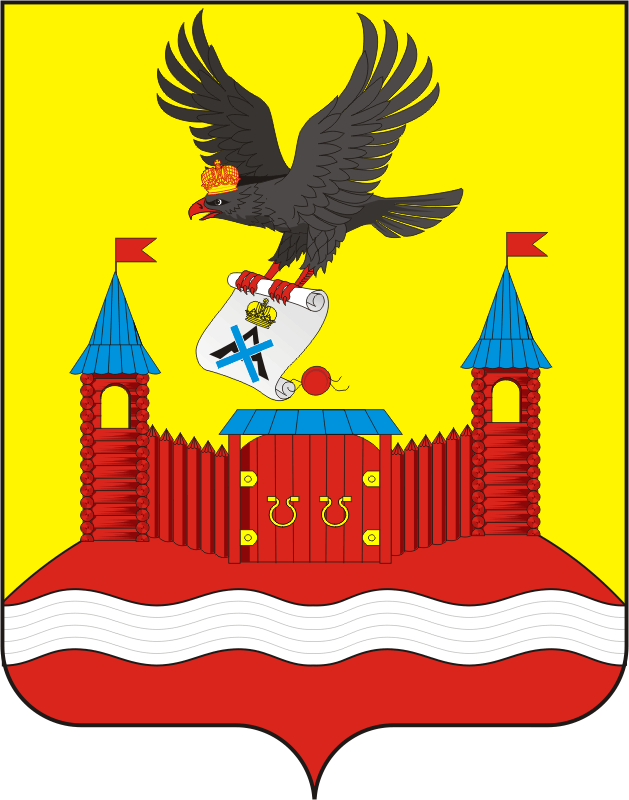 АДМИНИСТРАЦИЯ НОВОЧЕРКАССКОГО СЕЛЬСОВЕТАСАРАКТАШСКОГО РАЙОНА ОРЕНБУРГСКОЙ ОБЛАСТИП О С Т А Н О В Л Е Н И Е _________________________________________________________________________________________________________01.11.2022                                     с. Новочеркасск                                        № 65-пО перечне муниципальных программ Новочеркасского сельсовета  Саракташского района Оренбургской областиРуководствуясь статьями 179 и 179.3 Бюджетного кодекса Российской Федерации, постановлением администрации Новочеркасского сельсовета Саракташского района Оренбургской области от 01.11.2022 № 63-п «Об утверждении порядка разработки, реализации и оценки эффективности муниципальных программ муниципального образования Новочеркасский сельсовет Саракташского района Оренбургской области», Уставом муниципального образования  Новочеркасский сельсовет Саракташского района Оренбургской области,Утвердить перечень муниципальных программ Новочеркасского сельсовета Саракташского района Оренбургской области на 2023 год, согласно приложению к настоящему постановлению.Контроль за выполнением настоящего постановления оставляю за собой.Постановление вступает в силу со дня его подписания и подлежит размещению на сайте администрации Новочеркасского сельсовета.Глава сельсовета                                                                           Н.Ф. СуюндуковРазослано: прокурору района, финансовый отдел администрации Саракташского района, официальный сайт, в делоПриложение к постановлению администрации Новочеркасского сельсоветаСаракташского района Оренбургской областиот   01.11.2022  № 65-пПЕРЕЧЕНЬмуниципальных программ Новочеркасского сельсовета№ п/пНаименование муниципальных программНаименование ответственного исполнителяСрок реализации муниципальных программ1.Муниципальная программа «Реализация муниципальной политики на территории муниципального образования Новочеркасского  сельсовет Саракташского района Оренбургской области»Администрация Новочеркасского сельсовета Саракташского района Оренбургской области2023 – 2030 года